Прожекторы светодиодные для общего назначения, ТМ Feron серии LLмодели LL-512, LL-513, LL-515Инструкция по эксплуатации и технический паспортУважаемый Покупатель!Благодарим за покупку продукции ТМ FERON.ОписаниеПрожекторы светодиодные общего назначения предназначены для освещения открытых площадей, торговых площадей, больших помещений, строительных объектов при производстве работ или охране объектов. Прожекторы устанавливаются на штатив, что делает их удобными для переноски.Прожекторы предназначены для работы от сети переменного тока с номинальным сетевым напряжением 220-240В/50Гц. Качество электроэнергии должно соответствовать требованиям  ГОСТ Р 32144-2013.Прожекторы могут использоваться для внутреннего и наружного освещения.Корпус прожекторов изготовлен из алюминиевого сплава, покрытого атмосферостойкой эпоксидной эмалью, защищающей корпус от коррозии.Технические характеристики**Представленные в данном руководстве технические характеристики могут незначительно отличаться в зависимости от партии производства. Производитель имеет право вносить изменения в конструкцию товара без предварительного уведомления (см. на упаковке)КомплектностьПрожекторы Инструкция по эксплуатацииШтативСетевой шнур – 1,5мИндивидуальная упаковкаМеры предосторожностиК работе с прожектором допускаются люди, имеющие необходимую квалификацию. При необходимости обратитесь к электрику.Прожектор разработан с учетом защиты от удара электрическим током, запрещается эксплуатировать прожектор без защитного заземления.Не устанавливать прожекторы в места с затрудненной конвекцией воздуха, вблизи нагревательных приборов, либо в зоне прямого воздействия солнечных лучей это может привести к сокращению срока службы светодиодных источников света.Не использовать прожектор с поврежденной изоляцией питающего кабеля.Эксплуатировать прожекторы в сетях подверженных скачкам сетевого напряжения запрещено.Эксплуатация прожектора с поврежденным корпусом или защитным экраном запрещена.Эксплуатация в сетях, не защищенных от грозовых и импульсных помех, а также в сетях не соответствующих требованиям ГОСТ Р 32144-2013 запрещено.Запрещено самостоятельно производить разборку, покраску, ремонт или модификацию светильника. Радиоактивные и ядовитые вещества в состав изделия не входят.Монтаж и подключениеИзвлечь прожектор из коробки и провести его внешний осмотр.Все работы по установке и подключению светильников выполняются только при отключенном электропитании.Закрепите прожектор в штативе.Установите штепсель светильника в розетку с защитным заземлением.Включите электрическое питание прожектора.ОбслуживаниеВсе работы с прожектором производить при выключенном питании.Прожектор сделан законченным модулем и ремонту не подлежит. Прожектор не требует специального технического обслуживания.Протирку корпуса и оптического блока прожектора от пыли необходимо осуществлять мягкой сухой тканью по мере необходимости. Но не реже одного раза в год.Возможные неисправностиЕсли после произведенных действий прожектор не работает, то дальнейший ремонт не целесообразен (неисправимый дефект). Обратитесь в место продажи товара.ХранениеПрожекторы хранятся в картонных коробках в ящиках или на стеллажах в сухих отапливаемых помещениях.ТранспортировкаПрожекторы в упаковке пригодны для транспортировки автомобильным, железнодорожным, морским или авиационным транспортом.УтилизацияИзделие не содержит дорогостоящих или токсичных материалов и комплектующих деталей, требующих специальной утилизации. По истечении срока службы изделие необходимо разобрать на детали, рассортировать по видам материалов и утилизировать как твердые бытовые отходы. СертификацияПродукция сертифицирована на соответствие требованиям ТР ТС 004/2011 «О безопасности низковольтного оборудования», ТР ТС 020/2011 «Электромагнитная совместимость технических средств», ТР ЕАЭС 037/2016 «Об ограничении применения опасных веществ в изделиях электротехники и радиоэлектроники». Продукция изготовлена в соответствии с Директивами 2014/35/EU «Низковольтное оборудование», 2014/30/ЕU «Электромагнитная совместимость».Информация о производителеСделано в Китае. Изготовитель: «NINGBO YUSING LIGHTING CO., LTD» Китай, No.1199, MINGGUANG RD.JIANGSHAN TOWN, NINGBO, CHINA/Нинбо Юсинг Лайтинг, Ко., № 1199, Минггуан Роуд, Цзяншань Таун, Нинбо, Китай. Филиалы завода-изготовителя: «Ningbo Yusing Electronics Co., LTD» Civil Industrial Zone, Pugen Village, Qiu’ai, Ningbo, China / ООО "Нингбо Юсинг Электроникс Компания", зона Цивил Индастриал, населенный пункт Пуген, Цюай, г. Нингбо, Китай; «Zheijiang MEKA Electric Co., Ltd» No.8 Canghai Road, Lihai Town, Binhai New City, Shaoxing, Zheijiang Province, China/«Чжецзян МЕКА Электрик Ко., Лтд» №8 Цанхай Роад, Лихай Таун, Бинхай Нью Сити, Шаосин, провинция Чжецзян, Китай. Уполномоченный представитель в РФ/Импортер: ООО «СИЛА СВЕТА» Россия, 117405, г. Москва, ул.Дорожная, д. 48, тел. +7(499)394-69-26.Дата изготовления нанесена на корпус светильника в формате ММ.ГГГГ, где ММ – месяц изготовления, ГГГГ – год изготовления.Гарантийные обязательстваГарантия на товар составляет 2 года (24 месяца) со дня продажи. Гарантия предоставляется на работоспособность светодиодного модуля и электронных компонентов.Гарантийные обязательства осуществляются на месте продажи товара, Поставщик не производит гарантийное обслуживание розничных потребителей в обход непосредственного продавца товара.Началом гарантийного срока считается дата продажи товара, которая устанавливается на основании документов (или копий документов) удостоверяющих факт продажи, либо заполненного гарантийного талона (с указанием даты продажи, наименования изделия, даты окончания гарантии, подписи продавца, печати магазина).В случае отсутствия возможности точного установления даты продажи, гарантийный срок отсчитывается от даты производства товара, которая нанесена на корпус товара в виде надписи, гравировки или стикерованием. Если от даты производства товара, возвращаемого на склад поставщика прошло более двух лет, то гарантийные обязательства НЕ выполняются без наличия заполненных продавцом документов, удостоверяющих факт продажи товара.Гарантийные обязательства не выполняются при наличии механических повреждений товара или нарушения правил эксплуатации, хранения или транспортировки.Срок службы 5 лет.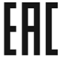 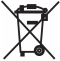 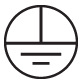 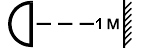 	Дата продажи _________________	Наименование и штамп торгующей организации __________________________________________________НаименованиеLL-512LL-513LL-515Напряжение питания220-240В220-240В220-240ВЧастота50Гц50Гц50ГцВходной ток105мА180мА250мАПотребляемая мощность30Вт50Вт70ВтСветовой поток 2700лм4500лм6300лмКоррелированная цветовая температура6400К6400К6400КОбщий индекс цветопередачи>70>70>70Угол рассеивания светового пучка120°120°120°Тип светодиодовSMD2835SMD2835SMD2835Рабочая температура-40°C - +40°C-40°C - +40°C-40°C - +40°CКлиматическое исполнениеУ1У1У1Материал корпусаАлюминий, закаленное стеклоАлюминий, закаленное стеклоАлюминий, закаленное стеклоГабаритные размерыСм. чертежСм. чертежСм. чертежСтепень защиты от пыли и влагиIP65IP65IP65Класс защитыIIIСрок службы светодиодов30000 часов30000 часов30000 часовДлина сетевого шнура, м1,51,51,5НеисправностьПричина появленияСпособы устраненияПри включении питания прожектор не работаетОтсутствие напряжения в сети питания прожектораВосстановить напряжение в сетиПри включении питания прожектор не работаетПоврежден питающий кабельПроверьте целостность электрических цепей и целостность изоляции питающего кабеляВ выключенном состоянии прожектор тускло светит либо мерцаетВ цепи питания светильника плохой электрический контакт, либо повреждена изоляция питающего кабеляПроверьте целостность цепей и целостность изоляцииВ выключенном состоянии прожектор тускло светит либо мерцаетСветильник подключен к сети через выключатель, который рвет нулевой провод, а не фазовыйОбратитесь к квалифицированному электрику, чтобы устранить неисправность электрической проводкиПри включении питания прожектор светит тусклоНизкий уровень напряжения в питающей сетиПроверьте уровень сетевого напряжения в питающей сети и, при необходимости, устраните неисправность